Прокуратура г. Новокуйбышевска разъясняет: «Что будет, если директор «забыл» сообщить о трудоустройстве госслужащего на его прежнюю работу?»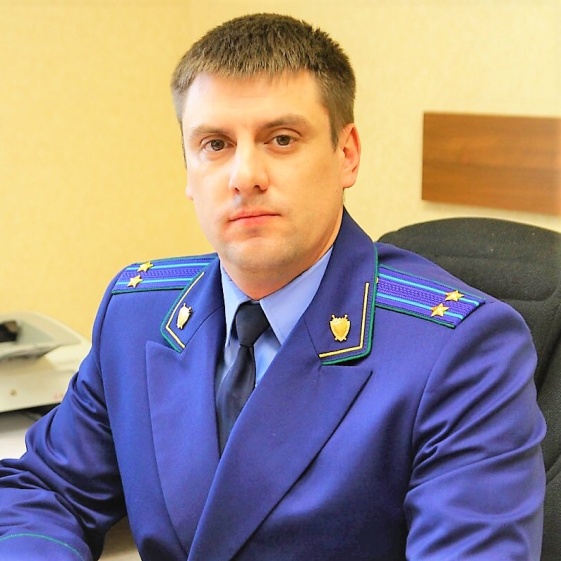 Разъясняет прокурор г. Новокуйбышевска Алексей Волков.Прежде, чем прокомментировать эту ситуацию нужно выяснить два очень важных вопроса. Первое, сколько времени прошло с момента увольнения чиновника со службы? Второе, когда директор «вспомнил», что трудоустраивает бывшего служащего?Почему это важно: потому что директор при заключении трудового договора с гражданином, замещавшим должности государственной или муниципальной службы, в течение двух лет после его увольнения с государственной или муниципальной службы, обязан в десятидневный срок сообщать о заключении такого договора представителю нанимателя (работодателю) государственного или муниципального служащего по последнему месту его службы (подробнее см. статью 64.1 Трудового кодекса Российской Федерации и ч. 4 ст. 12 Федерального закона «О противодействии коррупции» № 273-ФЗ).Таким образом, негативные последствия для работодателя не наступят, если бывший чиновник не работает на госслужбе более двух лет, либо директор «успевает вспомнить» о такой обязанности до истечения 10 дней после заключения трудового договора. Данная мера принята законодателем с целью предупреждения коррупционных проявлений, возможности прогнозирования состояния коррупционных правонарушений, а также тенденций их развития.А какие негативные последствия могут наступить для директора предприятия?В силу ч. 5 ст. 12 Федерального закона № 273-ФЗ неисполнение работодателем данной обязанности является  правонарушением и влечет ответственность, в том числе и административную по ст. 19.29 КоАП РФ. Если быть точным, за это предусмотрен штраф:- на граждан в размере от двух тысяч до четырех тысяч рублей; - на должностных лиц - от двадцати тысяч до пятидесяти тысяч рублей; - на юридических лиц - от ста тысяч до пятисот тысяч рублей.  А что если, бывший госслужащий не сообщил директору о таком факте (что он раньше был чиновником)?Законодатель предусмотрел эту ситуацию. Бывшие государственные либо муниципальные служащие в свою очередь также обязаны при трудоустройстве сообщать работодателю сведения о последнем месте службы. И если они укроют такой факт – трудовой договор будет расторгнут.В завершении хочу отметить, что незнание Закона, не освобождает от ответственности. Повышайте свой уровень правовых знаний, учитесь правильно применять требования антикоррупционного законодательства. 04.10.2018